Приложение  4 
к приказу Министерства здравоохранения ДНРот  «25»05.2015 г.№ 012.1/19Эскизнагрудного знака «Отличник здравоохранения»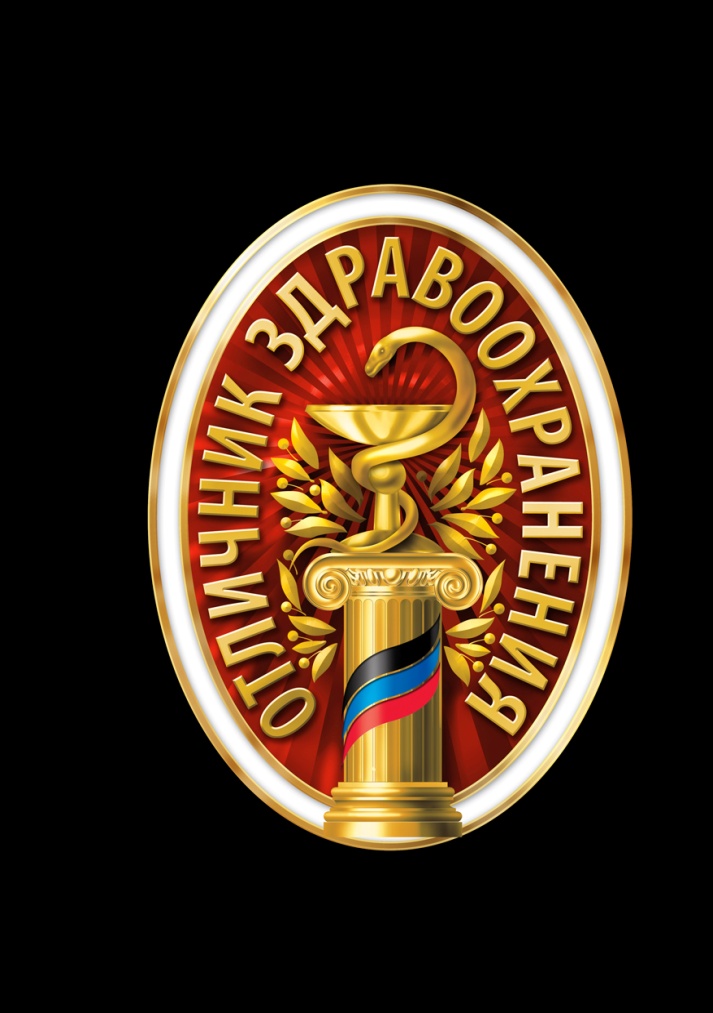 